АНОНС								АНОНС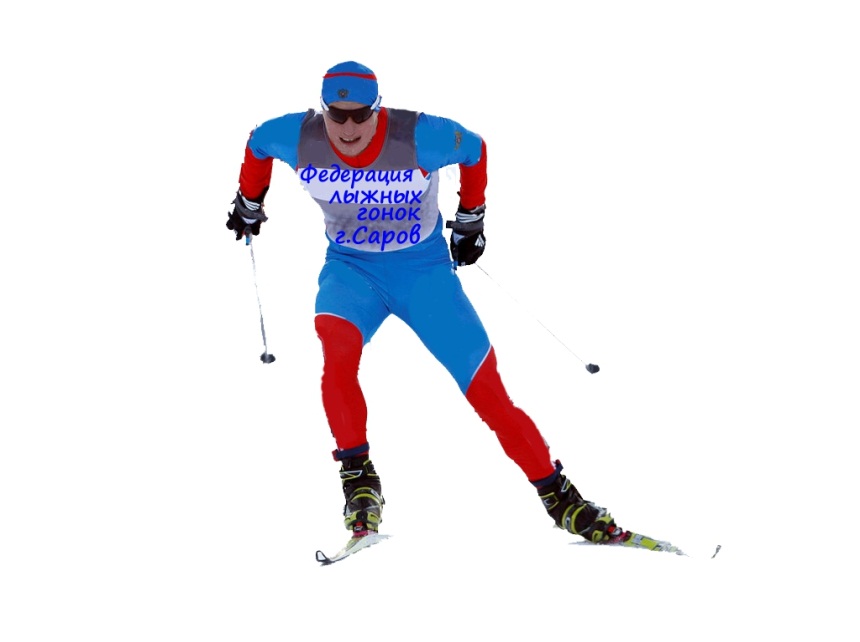 09 декабря 2018 г. (воскресенье)Старт 10-30Этап Кубка города СаровПЕРВЕНСТВО ВЕТЕРАНОВ ЛЫЖНОГО СПОРТАХод классический.Старт раздельный.М – 5 км, Ж – 3 км.Трасса: пойма реки (по поляне)